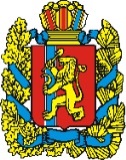 АДМИНИСТРАЦИЯ БОЛЬШЕКОСУЛЬСКОГО СЕЛЬСОВЕТАБОГОТОЛЬСКИЙ РАЙОН  КРАСНОЯРСКОГО КРАЙ    ПОСТАНОВЛЕНИЕ07.10. 2019г.               с. Большая Косуль           	             № 50-п  «О внесении изменения в Постановление № 19-п от 23.05.2012г. «О перечне должностей муниципальной службы администрации Большекосульского сельсовета в отношении которых для граждан, их замещавших, после увольнения с муниципальной службы в течении двух лет установлены ограничения при заключении трудового договора», ( в редакции постановления от 24.09.2012г. № 33 ).              Руководствуясь  ст. 12 Федерального Закона от 25.12.2008  № 273 ФЗ « О противодействии коррупции», часть 4 Указа Президента № 925 от 21.07.2010 « О мерах по реализации отдельных положений Федерального закона « О противодействии коррупции», руководствуясь Уставом Большекосульского сельсовета  ПОСТАНОВЛЯЮ :1.Приложение к пункту 1 постановления от 23мая 2012 № 19-п. «О перечне должностей муниципальной службы администрации Большекосульского сельсовета в отношении которых для граждан, их замещавших, после увольнения с муниципальной службы в течении двух лет установлены ограничения при заключении трудового договора», изложить в следующей редакции согласно Приложению к настоящему постановлению.2. Контроль за исполнением постановления оставляю за собой.3.Опубликовать(обнародовать) настоящее постановление на досках информации и разместить на официальном сайте Боготольского района в сети интернет, на странице Большекосульского сельсовета.4. Постановление вступает в силу  в день, следующий за днем его официального опубликования(обнародования) на досках информации 08.10.2019 года.И.о. Главы сельсовета                                                    И. С. Симон.                                                                                      Приложение к постановлению                                                                    Администрации  Большекосульского                                                                             сельсовета от 07.10.2019 г № 50-п                                                Перечень должностей муниципальной службы в администрации Большекосульского сельсовета , после увольнения с которых  граждане в течение двух лет имеют право замещать на условиях трудового договора должности или выполнять работы ( оказывать услуги) в течение месяца стоимостью до ста тысяч рублей на условиях гражданско- правового договора в организациях, если отдельные функции муниципального  ( административного) управления данной организацией входили в должностные ( служебные) обязанности муниципального служащего, с согласия  комиссии по соблюдению требований к служебному поведению  муниципальных служащих и урегулированию конфликта интересов: КатегориядолжностиГруппа должностиНаименование должностиРуководителиГлавнаяЗаместитель главы сельсоветаСпециалистыСтаршая Главный специалистВедущий специалист